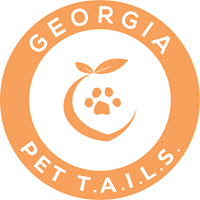 Georgia Pet T.A.I.L.S.TEACH . ALTER . INVESTIGATE . LOVE . SAVE                             PO Box 62 Rydal, GA 30171  478-569-PETS (7387)	IT STARTS WITH ONE..._______________________________________________________________________________________________________ADOPTION Application DATE: _______________________________   PET NAME: ______________________________ Applicant Name: ________________________________   Email: _______________________________________________ Address: ___________________________________________City_____________________ State ____ Zip _____________Phone #: _______________________________  DL#: _____________________________ DOB: ______________________ Co-Applicant Name: ___________________________ DL#: __________________________ DOB: ___________________Type of home: ____  Apartment   ____House   ____ Townhouse/Condo   ____ Manufactured home/Mobile home Do you: _____ Own  _____ Rent  _____ Live with family _____ Other: Explain: _________________________________How many times have you moved in the last 5 years: _____   Do you have a fenced yard” ____ Yes ____ No ____ PartialHeight of fence: _______   Do you have Pet Restrictions:  _______  Landlord Contact name: _______________________ Phone # ______________________ Adults in home over 18: (list ages)___________________________________________Children under 18 in home: (list ages) _____________________________________________________________________Any know pet allergies in the home: _______ How do you cope: _______________________________________________Current Pets:Are your current pets currently given yearly rabies ___________  Monthly heartworm preventative ______Are your current pets spayed (female) or neutered (male) _______________  If not, please explain why:_________________________________________________________________________________Work: _____ Full time _____ Part time _____Retired _____ Social Security/Disability _____Homemaker ______ StudentMaximum # of hours pet(s) are left alone daily: ________ Where will pet stay when left alone: ______________________Are you willing to crate train? _______ Are you willing to leash train: _______ Are you able to pay for monthly heartworm preventative: ___________ monthly flea/tick control: ___________________Can you afford any medical emergency: _______________      How much: $ ______________________________________Where will the pet stay if you go out of town or on vacation: ___________________________________________________Have you ever re-homed a pet: ___________ If so, explain: ____________________________________________________Current Vet Reference: Vet Clinic: ________________________________________________________________________Phone #: ____________________________ Name your pet(s) are under at this office:_______________________________Personal References: Name: ____________________________ Phone #: ____________________________By signing this application, you are giving a representative of Georgia Pet Tails, Inc, permission to contact the above vet clinic and references listed above.Signature: ______________________________________ Date: ____________________________________ Georgia Pet Tails, Inc authorized person: ___________________________________ Date: _________________